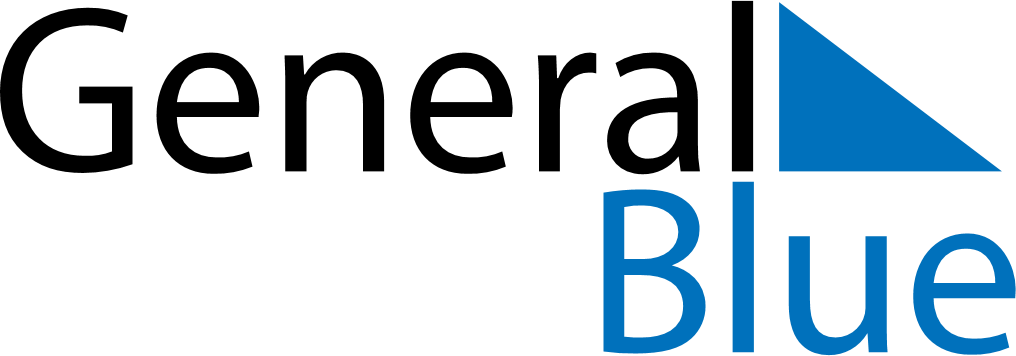 June 2024June 2024June 2024June 2024June 2024June 2024June 2024Jasper Park Lodge, Alberta, CanadaJasper Park Lodge, Alberta, CanadaJasper Park Lodge, Alberta, CanadaJasper Park Lodge, Alberta, CanadaJasper Park Lodge, Alberta, CanadaJasper Park Lodge, Alberta, CanadaJasper Park Lodge, Alberta, CanadaSundayMondayMondayTuesdayWednesdayThursdayFridaySaturday1Sunrise: 5:33 AMSunset: 10:06 PMDaylight: 16 hours and 33 minutes.23345678Sunrise: 5:32 AMSunset: 10:08 PMDaylight: 16 hours and 35 minutes.Sunrise: 5:31 AMSunset: 10:09 PMDaylight: 16 hours and 37 minutes.Sunrise: 5:31 AMSunset: 10:09 PMDaylight: 16 hours and 37 minutes.Sunrise: 5:30 AMSunset: 10:10 PMDaylight: 16 hours and 39 minutes.Sunrise: 5:30 AMSunset: 10:11 PMDaylight: 16 hours and 41 minutes.Sunrise: 5:29 AMSunset: 10:12 PMDaylight: 16 hours and 42 minutes.Sunrise: 5:29 AMSunset: 10:13 PMDaylight: 16 hours and 44 minutes.Sunrise: 5:28 AMSunset: 10:14 PMDaylight: 16 hours and 45 minutes.910101112131415Sunrise: 5:28 AMSunset: 10:14 PMDaylight: 16 hours and 46 minutes.Sunrise: 5:27 AMSunset: 10:15 PMDaylight: 16 hours and 48 minutes.Sunrise: 5:27 AMSunset: 10:15 PMDaylight: 16 hours and 48 minutes.Sunrise: 5:27 AMSunset: 10:16 PMDaylight: 16 hours and 49 minutes.Sunrise: 5:26 AMSunset: 10:17 PMDaylight: 16 hours and 50 minutes.Sunrise: 5:26 AMSunset: 10:17 PMDaylight: 16 hours and 51 minutes.Sunrise: 5:26 AMSunset: 10:18 PMDaylight: 16 hours and 51 minutes.Sunrise: 5:26 AMSunset: 10:19 PMDaylight: 16 hours and 52 minutes.1617171819202122Sunrise: 5:26 AMSunset: 10:19 PMDaylight: 16 hours and 53 minutes.Sunrise: 5:26 AMSunset: 10:20 PMDaylight: 16 hours and 53 minutes.Sunrise: 5:26 AMSunset: 10:20 PMDaylight: 16 hours and 53 minutes.Sunrise: 5:26 AMSunset: 10:20 PMDaylight: 16 hours and 54 minutes.Sunrise: 5:26 AMSunset: 10:20 PMDaylight: 16 hours and 54 minutes.Sunrise: 5:26 AMSunset: 10:21 PMDaylight: 16 hours and 54 minutes.Sunrise: 5:26 AMSunset: 10:21 PMDaylight: 16 hours and 54 minutes.Sunrise: 5:27 AMSunset: 10:21 PMDaylight: 16 hours and 54 minutes.2324242526272829Sunrise: 5:27 AMSunset: 10:21 PMDaylight: 16 hours and 54 minutes.Sunrise: 5:27 AMSunset: 10:21 PMDaylight: 16 hours and 53 minutes.Sunrise: 5:27 AMSunset: 10:21 PMDaylight: 16 hours and 53 minutes.Sunrise: 5:28 AMSunset: 10:21 PMDaylight: 16 hours and 53 minutes.Sunrise: 5:28 AMSunset: 10:21 PMDaylight: 16 hours and 53 minutes.Sunrise: 5:29 AMSunset: 10:21 PMDaylight: 16 hours and 52 minutes.Sunrise: 5:29 AMSunset: 10:21 PMDaylight: 16 hours and 51 minutes.Sunrise: 5:30 AMSunset: 10:21 PMDaylight: 16 hours and 50 minutes.30Sunrise: 5:30 AMSunset: 10:20 PMDaylight: 16 hours and 50 minutes.